OBEC TRUSNOV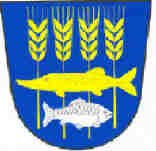 Obecně závazná vyhláškaobce Trusnov	č. 1/2017,	o nočním klidu	Zastupitelstvo obce Trusnov se na svém zasedání dne 12. května 2017 usnesením č. 2. usneslo vydat na základě ustanovení § 10 písm. d) a ustanovení § 84 odst. 2 písm. h) zákona č. 128/2000 Sb., o obcích (obecní zřízení), ve znění pozdějších předpisů, tuto obecně závaznou vyhlášku:Čl. 1Předmět		Předmětem této obecně závazné vyhlášky je stanovení výjímečných případů, při nichž je doba nočního klidu vymezena dobou kratší než stanoví zákon.Čl. 2Doba nočního klidu	Dobou nočního klidu se rozumí doba od 22.00 do 6.00 hodinyČl. 3Stanovení výjimečných případů1) Doba nočního klidu se vymezuje od 3.00 hodin do 6.00 hodin, a to v následujících případech:a) v noci z 31. prosince na 1. lednab) v noci z 30. dubna na 1. května z důvodu konání „Pálení čarodějnic“Čl. 4ÚčinnostTato obecně závazná vyhláška nabývá účinnosti 15. dnem po dni jejího vyhlášení.…………….	………………        Lenka Vojtíšková	           Milan Frimlmístostarostka	starosta obceVyvěšeno na úřední desce dne: 16. 5. 2017Sejmuto z úřední desky dne: 1. 6. 2017Zveřejněno bylo shodně provedeno na elektronické úřední desce. 